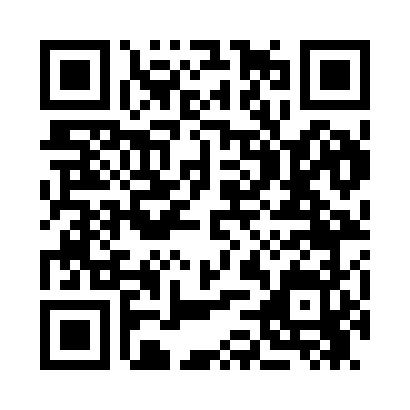 Prayer times for Shady Grove, Alabama, USAMon 1 Jul 2024 - Wed 31 Jul 2024High Latitude Method: Angle Based RulePrayer Calculation Method: Islamic Society of North AmericaAsar Calculation Method: ShafiPrayer times provided by https://www.salahtimes.comDateDayFajrSunriseDhuhrAsrMaghribIsha1Mon4:165:3912:484:317:579:192Tue4:175:3912:484:327:579:193Wed4:185:4012:484:327:579:194Thu4:185:4012:494:327:579:195Fri4:195:4112:494:327:579:196Sat4:195:4112:494:327:569:187Sun4:205:4212:494:327:569:188Mon4:215:4212:494:337:569:189Tue4:215:4312:494:337:569:1710Wed4:225:4312:504:337:559:1711Thu4:235:4412:504:337:559:1612Fri4:245:4512:504:337:559:1613Sat4:245:4512:504:337:549:1514Sun4:255:4612:504:337:549:1415Mon4:265:4612:504:337:549:1416Tue4:275:4712:504:337:539:1317Wed4:285:4812:504:337:539:1318Thu4:285:4812:504:347:529:1219Fri4:295:4912:504:347:529:1120Sat4:305:4912:504:347:519:1021Sun4:315:5012:514:347:519:1022Mon4:325:5112:514:347:509:0923Tue4:335:5112:514:347:499:0824Wed4:345:5212:514:347:499:0725Thu4:355:5312:514:347:489:0626Fri4:355:5312:514:337:479:0527Sat4:365:5412:514:337:479:0428Sun4:375:5512:514:337:469:0329Mon4:385:5512:504:337:459:0230Tue4:395:5612:504:337:449:0131Wed4:405:5712:504:337:449:00